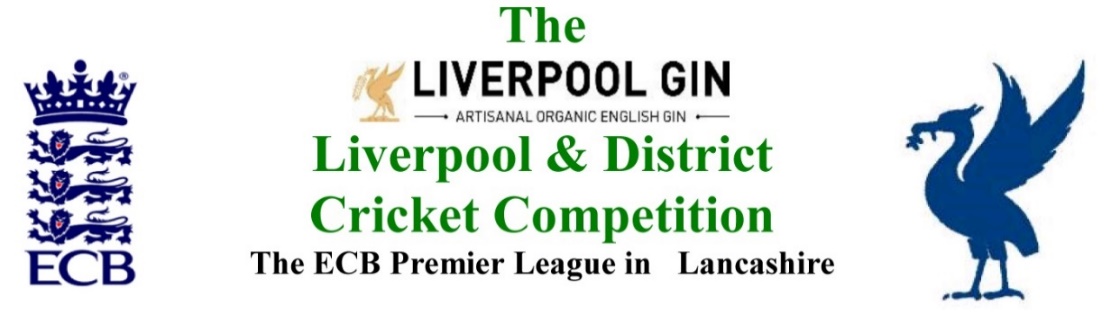 www.lpoolcomp.co.ukM/C Meeting held at Bootle CC on Monday 24th April 2017 at 1.00pm:  Agenda itemRecorded Minutes1.Apologies:1.05pmRJ  had given his apologies.Present therefore were: Eric Hadfield (President) John Williams (Chair) John Rotheram (Cricket Chair)  Chris Weston (Hon Sec); Rob Durand (1st and 2nd Team Fixture Secretary); Alan Bristow (Hon Treas).2.Minutes:Signing of Previous MeetingsThe Chair (JW) signed the minutes as a true and accurate record of the meeting held on 24th  April 2017. Action Point ItemsWere ConsideredMatters arising These were to be taken en passant  as they were covered by agenda items.3.  Chairman's RemarksFWH/Churchtown/S&DACL/Cr CoJW led, he assumed everyone had read the information as circulated.The  potential agreement letter for Special Arrangements – not Dual Registrations-  had been sent to FWH following Cr Co and copied to S&D ACL and this M/C. S&D ACL had been said to be having a meeting this week. Their agreement was needed too. CW and JW had both spoken to Henry Roberts. FWH were well aware that the special arrangements ceased on 31st July 2017 as per our regs on registration.MCUAJW had attended the most recent MCUA M/C meeting.  Any member of L&DCC M/C could now attend as the representative of M/C.The system to be used by MCUA would be similar to that used in 2016. Two umpires would allocated and kept at two in Premier Division games. If  Division 2 games had no umpires then double allocations in Division 1 would be unpicked if necessary, judgment would be used in all allocations. There would be further L&DCC input over sensitive games towards the end of the season in all 3 divisionsSponsorship 2017 update:  Halewood International (HI)Sponsorship money for 2017 had been received from HI by AB.   ICON4 sets of kit, each of 13, had been ordered. The cost was within budget. The kit’s quality looked good, Icon had a warehouse at Heywood.RD reminded that the first of the PoM vouchers were needed for April/May quite soonO2 JW was dealing.ScorpionJW had matters were in hand.Total Clothing SolutionsJW had matters were in hand. TCS/CricHQ  issues with play cricket 2017 updatesThe matter was discussed at length. M/C felt we should not overreact in week one, we should give play-cricket and the App a little more time, perhaps another two or three weeks. There was some agreement on this.Handbook 2017 This had been well received. The new single-book format was much preferred. AB regretted that some of the data in the book was not accurate. He understood that it was only as accurate as clubs made it, we copied their website listings and warned them repeatedly we were doing this. CW would post on this.M/C raised the issue of the distribution. M/C felt we should not take this for granted and needed to discuss the matter on M/C.L&DCC  sent only to those leagues that sent us one last year. We had to send multiple copies to ECB and LCB and chose to send them to the press - if they asked for them - as well.The difference this year was that there had been no LCB pre-season meeting and we had not been able to swop Handbooks with many of the leagues in Lancashire, more had therefore needed posting hence the step change in postal costs.M/C unanimously agreed to continue sending out handbooks on the current  basis.Scoring App RD trial there of RD led, he had trialled the league tablet and play-cricket App on Saturday for 40 overs, the App had worked fine but it was hard to correct it when there was an error a few overs previous.M/C felt we should widen the trial, we needed perhaps four or more people doing this. This was unanimously agreed. RD agreed to run the trial. M/C repeated that  Play Cricket had changed this year so that the list of registered players is no longer fully visible but it provides an option to select from players within each team squad (1st XI / 2nd XI / Under 15 XI etc.) but also gave an option of “N/A” (i.e. Not Allocated for those players not allocated in any squad). Players could seem to disappear if “N/A” was not checked.4. Club & Ground Chair’s ReportEH 2017 inspectionsEH reported that there was little change.The dates were set, 1 or 2 clubs were to be seen per day.All clubs would be seen by the beginning of July.EH would be sending out emails to the clubsAB and JR would be helping with the inspections.5. Hon Treasurer’s ReportFigures of Account March/AprilWere given in detail. Income and Expenditure Feb 2017Was considered in detail.  Club Invoices 2017All club invoices for 2017 had been sent to the clubs including those to the clubs not at the pre-season meeting. 10 clubs had paid so far.Printing costs for meetingsM/C  felt that this should go through another M/C meeting as costs were rising. Did we wish to continue in this way? Printing all the papers to a meeting and then referring to them in the meeting to avoid reading out lots of information gave us a chance of getting messages across more effectively outside the meetings. The Captains duties and the changes to the regs in 2017 on a single sheet of paper had been particularly well received. M/C agreed unanimously that we should keep printing in this way.Budget 2017 progressSee 5.2Pink Tiflex Balls distributionThese had all been distributed. Winter League 2016M/C noted that LCB was said to have money for us to offset some of the costs in 2016.L&DCC AuditorAB informed that Messrs. Chaytor Steele had ceased trading, they were therefore no longer the L&DCC’s auditors. AB had previously warned of this likely eventuality.Messrs JVSA Accountants http://www.jvsa.co.uk/  [20 Derby St, Ormskirk L39 2BY 01695 585 333] had taken over this business and the key personnel previously employed by Chaytor Steele had transferred with them. M/C was very pleased. All L&DCC paperwork had been passed over to JVSA.M/C unanimously and formally agreed to this change of auditor to the L&DCC.CIGs 2017AB had received written progress reports from New Brighton and FWH CCs6.    Registration Sec's ReportRegistrations Report RDIt had been a very busy week, RD gave precise details:There had been 191 registrations in the pre-season period.with 131 registrations in the month of April alonethere were 68 registrations between Oct 2016  to March 2017 there were 60 received  in 36 hours on the 18th  and 19th April All those that could be had been registered by Thur 20th April.2 could not be registered before the season as the paperwork was incomplete.All clubs had been notified of their registrations by email.M/C thanked RD for his tremendous efforts here.Registration issues still outstandingWere considered in detail.ECB required Registration dataRD asked what ECB required. CW made clear it was simple list of all the L&DCC clubs and their Category  3 players plus their country of origin. Quoting the Cat 3’s play-cricket registration numbers would be useful too.This meant both Cat 3 (Not Exempt) i.e. <18 months residence and Cat 3 (Exempt) i.e. provably 18-48 month resident were needed.  Category 1 b’s  i.e. provably > 48 month resident were not required. 7.   Fixture Sec's ReportThere were lots of changes going on, all were in hand.League 1st/2nd XIs1st/2nd XI FS’ Report RD3rd XIs League 3rd XI Coordinators reportCup Draws   Cup Entries  Cup entry reminders1st XI Ray Digman Cup1st XI Ray Tyler CupECB T202nd XI Chester Cup 2nd XI Tittershill CupChrysalis Cup 2nd XI T20Mike Leddy Cup 3rd XI 40 Over Embee Cup 3rd XI T20ECB/LCB U19sT20Rep games 2017   U12/14/18/21/All AgeAll Age had some changes to the timing of the games; we now needed to supply umpires, JW would deal.All StarsU16s/U21sAs agreed and promised CW had posted on this http://www.lpoolcomp.co.uk/youth_cricket.php?id=2822  and had circulated the entries so far to M/C. We had  5 U16s and 4 U21s. JW added Rainford to the U16s. The closing date for entries was close of business Fri 28th April.  It looked as though the two  competitions could be run. CW would circulate the outcome on Sat 29th. Female U17 players could play in the U16s.8.    Cricket Chair’s ReportAnnual Dinner 2017 planning and progress – speaker. We had not trailed the Annual Dinner at the two meetings, this was an error.  Cr Co 20 02 2017 Report/Matters arising to include: FWH had been discussed and the approach approved see previous under 3.1Craig J possible new agenda  for Cr Co See Appendix 3The matter was discussed some changes were suggested but it was agreed that this new agenda should be given a trial.9.       Publicity & Sponsorship Chair’s ReportItems not previously coveredThere were none10.      Website mattersGud Design for 2017This was in hand11.Hon Secretary’s Report New Laws 2018 The new Laws had been published in good time for the southern hemisphere to use in October 2017. We needed to focus on our new season at the moment. M/C agreed without dissent that this was sensible and we would support this approachDates of meetings M/C had changed the date of our next to Thur 25th May at Bootle at 1.00pm to suit all and to avoid the Bank Holiday Monday on the 29th. Captains meeting agenda debriefThe meeting had gone well, the feedback had been positive, the handouts had worked – particularly the captains responsibilities and the rule changes on a single sheet of paper. We would reuse this format.Pre-season meeting agenda debriefAgain the meeting had gone well and the feedback had been positive. The meeting had done the job. Use of Alder CC for L&DCC meetings?The venue was discussed. M/C was keen to try it in 2018. The room at Alder CC was a good size, the car parking was good, the location was central and very accessible. 12.LCB / ECB Issues LCB pre-season meetingThis had been cancelled as there had been difficulties fitting the meeting in, in terms of dates. LCB HandbooksThese were unlikely to be ready for some time.  LCB Rec Co meeting 22 05 17 – CW apols to Cr CoCW had circulated the details to M/C. He would be attending this meeting and asked that his apologies be given to our Cr Co, he would of course get the papers out for Cr Co as usual. 13.A.O.B.Ainsdale CC Juniors and Merseyside Youth Cricket The matter was discussed. ECB Premier division clubs had to play at three or more levels of age group cricket.S&D ACL JL Notifications to RDRD advised that he had heard nothing from them over providing assistance to them over their use of play-cricket . JW would ring them and also get a copy of the fixtures.  14.    Date of Next MeetingsSee Appendix 1